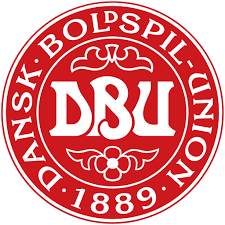 Interessetilkendegivelse til DBU’s HybridbanepuljeBenyt venligst dette Word-dokument som arbejdsredskab. Inden indgivelsesfristen d. 15. oktober 2022 offentliggøres en formular på www.dbu.dk/hybridbanepulje, hvor svar på de enkelte spørgsmål bedes indtastet og relevante bilag uploadet. 1. ProjekttitelAngiv venligst titlen på projekt(skriv her)1.a Projektstart og forventet projektafslutningHvornår forventer I at påbegynde anlæggelse af banen samt ibrugtage den?(skriv her)2. Stamoplysninger for ansøgerKommune eller fodboldklub(ber).2. Stamoplysninger for ansøgerKommune eller fodboldklub(ber).Ansøger(skriv her)CVR-nummer(skriv her)Adresse(skriv her)KontaktpersonKontaktpersonNavn(skriv her)Titel(skriv her)Tlf.nr.(skriv her)Mail(skriv her)2.a. Oplys om medvirkende parter, deres hovedopgaver og kompetencer2.a. Oplys om medvirkende parter, deres hovedopgaver og kompetencer(skriv her og anfør evt. bilag)(skriv her og anfør evt. bilag)3. Oplys ved afkrydsning, hvorvidt den pågældende kommune, hvor banen skal anlægges, har…JaNejindgået en velfærdsalliance med DBU
(sæt x)har givet tilsagn fra den relevante administrative planforvaltning
(sæt x)(vedhæft evt. bilag for tilsagn fra planforvaltning)(vedhæft evt. bilag for tilsagn fra planforvaltning)(vedhæft evt. bilag for tilsagn fra planforvaltning)4. Beskriv kort projektets formål, herunder hvordan projektet forventes at bidrage til hybridpuljens formål(skriv her)5. Beskriv kort projektets målgruppe, herunder forventet spilletid, type af brugere og forventet antal brugere(skriv her)6. Beskriv kort sammenhængen mellem de lokale behov og valg af målgruppe, herunder hvordan projektet kan imødekomme lokale behov (skriv her)7. Beskriv kort jeres plan for mobiliseringen af de lokale foreninger og fællesskaber, herunder muligheden for at etablere partnerskaber omkring projektet(skriv her)8. Beskriv kort projektets organisering, herunder banes ejer- og driftsforhold, kompetencer på den baneansvarlige og opgavefordeling i projektet(skriv her)
9. Beskriv kort tidsplanen for projektet, herunder om der er særlige kritiske betingelser, der skal være opfyldt, før projektet igangsættes(skriv her)10. BanetypeStadion/opvisningsbaneTræningsbaneBreddebane(sæt x)10.a Er den ønskede hybridbaneløsning en…Syet løsningRullehybrid-løsningAndet(sæt x eller beskriv hvilken anden løsning)10.b Er banen en ny bane eller opgradering af eksisterende bane? Med henblik på at øge banekapacitet vil puljen prioritere nyanlagte baner over opgradering af eksisterende baner. 10.b Er banen en ny bane eller opgradering af eksisterende bane? Med henblik på at øge banekapacitet vil puljen prioritere nyanlagte baner over opgradering af eksisterende baner. 10.b Er banen en ny bane eller opgradering af eksisterende bane? Med henblik på at øge banekapacitet vil puljen prioritere nyanlagte baner over opgradering af eksisterende baner. 10.b Er banen en ny bane eller opgradering af eksisterende bane? Med henblik på at øge banekapacitet vil puljen prioritere nyanlagte baner over opgradering af eksisterende baner. (beskriv venligst)(beskriv venligst)(beskriv venligst)(beskriv venligst)10.c Hvad er banes forventede levetid med den pågældende hybridløsning (i år)10.c Hvad er banes forventede levetid med den pågældende hybridløsning (i år)10.c Hvad er banes forventede levetid med den pågældende hybridløsning (i år)10.c Hvad er banes forventede levetid med den pågældende hybridløsning (i år)(skriv her)(skriv her)(skriv her)(skriv her)11. Angiv banes fysiske placering 
(Vælg en af følgende DBU-områder Viborg, København/Hovedstadsområdet, Sjælland, Lolland-Falster Bornholm, Fyn, Nordjylland, Østjylland, Syd- og Sønderjylland og Vestjylland)11. Angiv banes fysiske placering 
(Vælg en af følgende DBU-områder Viborg, København/Hovedstadsområdet, Sjælland, Lolland-Falster Bornholm, Fyn, Nordjylland, Østjylland, Syd- og Sønderjylland og Vestjylland)11. Angiv banes fysiske placering 
(Vælg en af følgende DBU-områder Viborg, København/Hovedstadsområdet, Sjælland, Lolland-Falster Bornholm, Fyn, Nordjylland, Østjylland, Syd- og Sønderjylland og Vestjylland)11. Angiv banes fysiske placering 
(Vælg en af følgende DBU-områder Viborg, København/Hovedstadsområdet, Sjælland, Lolland-Falster Bornholm, Fyn, Nordjylland, Østjylland, Syd- og Sønderjylland og Vestjylland)(skriv her)(skriv her)(skriv her)(skriv her)12. Projektets samlede budget
Angiv venligst svar på nedenstående spørgsmål. Derudover bedes vedlagt et samlet budget for hele projektet, også selvom det eventuelt endnu ikke er fuldt finansieret. Den eller de konkrete udgiftsposter som ønskes dækket af et tilskud fra DBU’ Hybridbanepulje skal fremgå af budgettet. Budgettet bør også indeholde et driftsbudget efter anlæggelse af banen; alternativt et kvalificeret estimat herpå. Udgifter der afholdes efter interessetilkendegivelsens indsendelse og inden endelig ansøgningsfrist (dvs. 15. oktober 2022 – 1. februar 2023), kan være en del af det ansøgte tilskud fra DBU. 12. Projektets samlede budget
Angiv venligst svar på nedenstående spørgsmål. Derudover bedes vedlagt et samlet budget for hele projektet, også selvom det eventuelt endnu ikke er fuldt finansieret. Den eller de konkrete udgiftsposter som ønskes dækket af et tilskud fra DBU’ Hybridbanepulje skal fremgå af budgettet. Budgettet bør også indeholde et driftsbudget efter anlæggelse af banen; alternativt et kvalificeret estimat herpå. Udgifter der afholdes efter interessetilkendegivelsens indsendelse og inden endelig ansøgningsfrist (dvs. 15. oktober 2022 – 1. februar 2023), kan være en del af det ansøgte tilskud fra DBU. 12. Projektets samlede budget
Angiv venligst svar på nedenstående spørgsmål. Derudover bedes vedlagt et samlet budget for hele projektet, også selvom det eventuelt endnu ikke er fuldt finansieret. Den eller de konkrete udgiftsposter som ønskes dækket af et tilskud fra DBU’ Hybridbanepulje skal fremgå af budgettet. Budgettet bør også indeholde et driftsbudget efter anlæggelse af banen; alternativt et kvalificeret estimat herpå. Udgifter der afholdes efter interessetilkendegivelsens indsendelse og inden endelig ansøgningsfrist (dvs. 15. oktober 2022 – 1. februar 2023), kan være en del af det ansøgte tilskud fra DBU. Projektets totalbudget 
(angiv i kr.)Egenfinansiering (skriv her)Projektets totalbudget 
(angiv i kr.)Ansøgt tilskud fra Hybridbanepuljen
(dog maksimalt 1.000.000 kr.)(skriv her)Projektets totalbudget 
(angiv i kr.)Udestående slutfinansiering(skriv her)